Mailänderli  Schritt für Schritt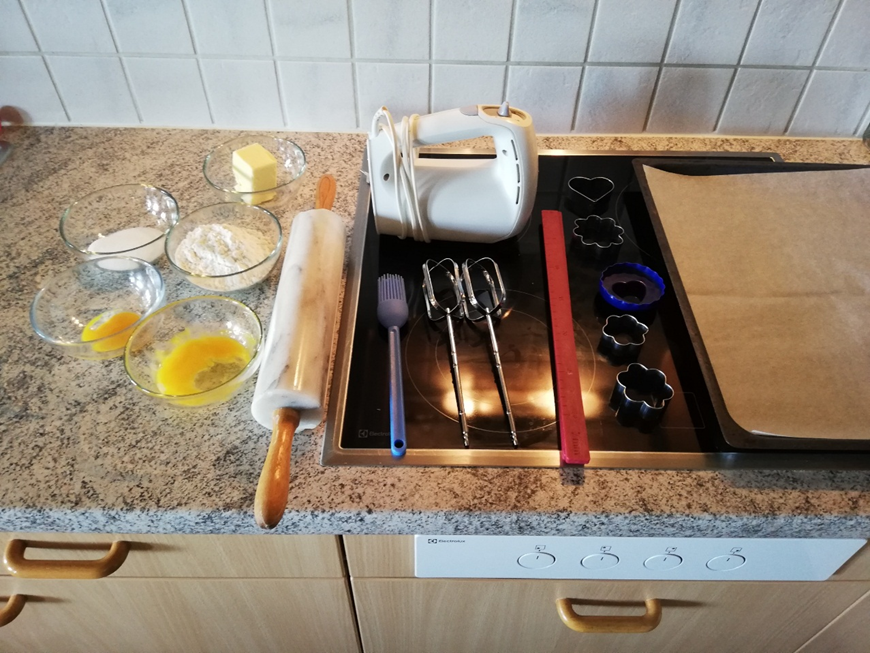 Zutaten: 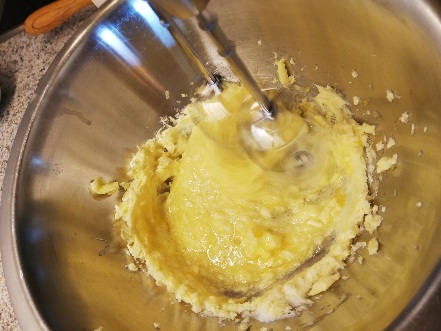 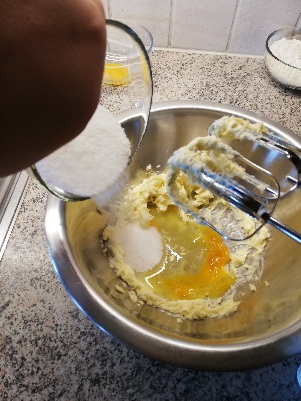 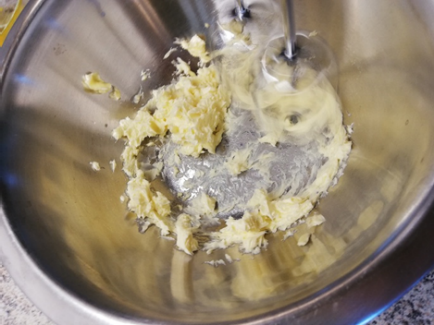 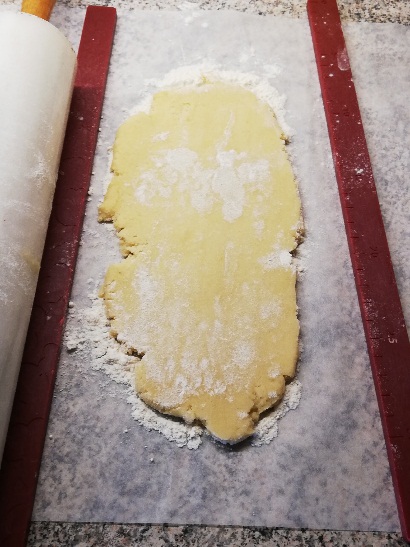 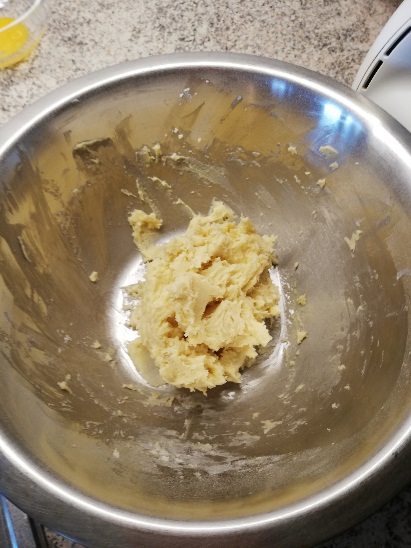 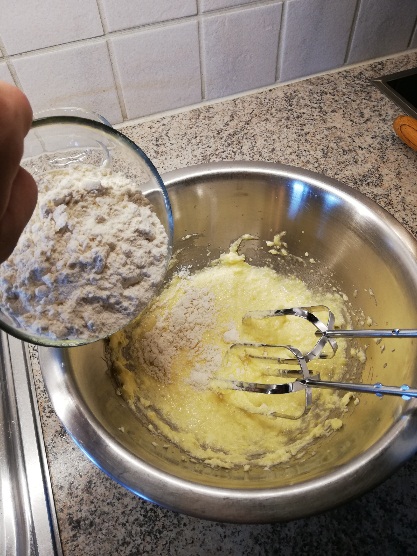 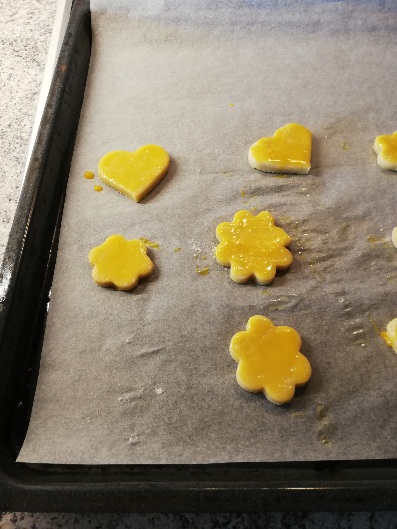 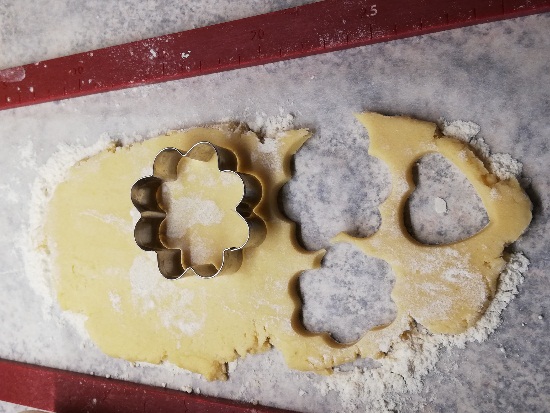 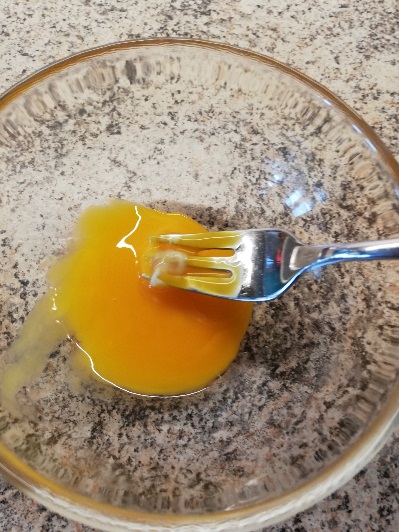 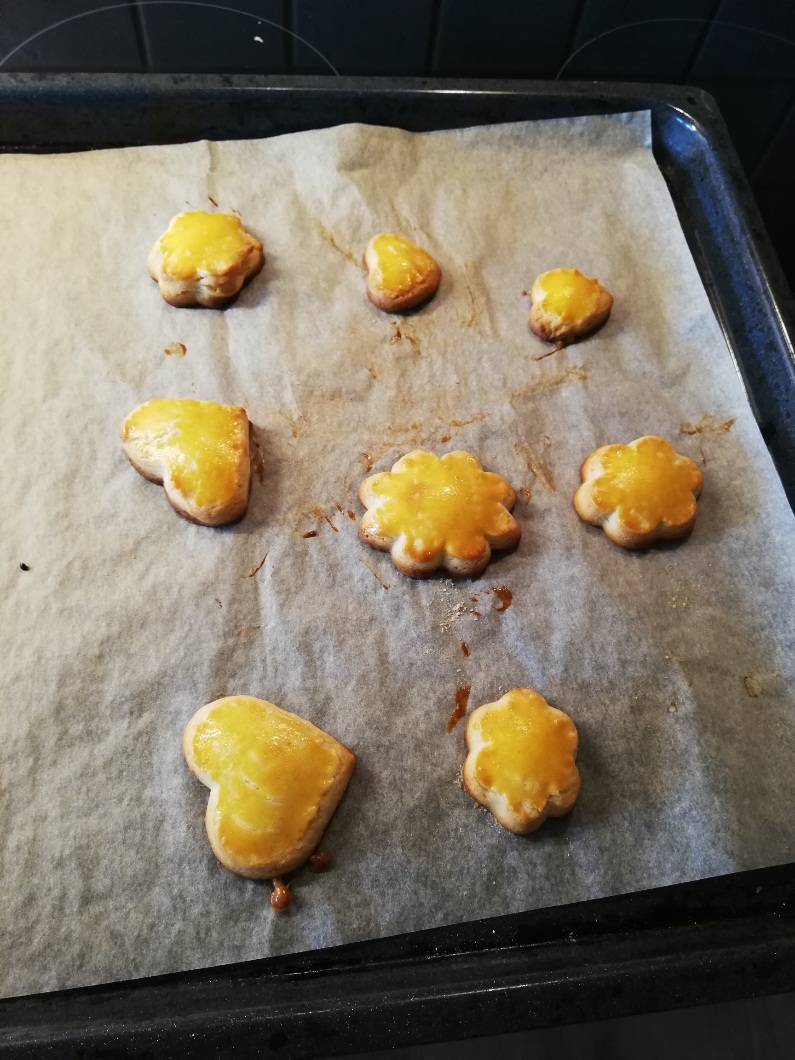 Misen Place ListeRezept für 4 PersonenRühren bis sich Spitzchen bildenZugebenRühren, bis die Masse hell ist Dazusieben, verrührenZugedeckt an der Kälte ruhen lassenTeig 5-7mm dick auswallenFormen ausstechenVerklopfen, bestreichenBackenOfenmitte200°C10-15 min 125gr weiche Butter1 Ei125gr Zucker1 Prise Salz250gr Mehl1stk. Eigelb